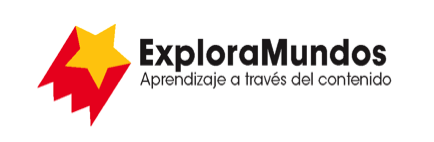 Niveles N, O, P: Investigaciones
Cuando cuidamos nuestro planetaParte 5: Presenta y comparteMira toda la información que reuniste durante tu investigación.¿Cuáles son las ideas más importantes sobre la preservación de los sitios declarados Patrimonio Mundial?Escribe las ideas más importantes en una tabla para ayudar a otras personas a comprender el problema.Cuando termines, asegúrate de guardar este archivo.Sitio declarado Patrimonio Mundial: animal/planta/lugar/personas¿Cuál es el problema?¿Cómo podemos hacer cambios?